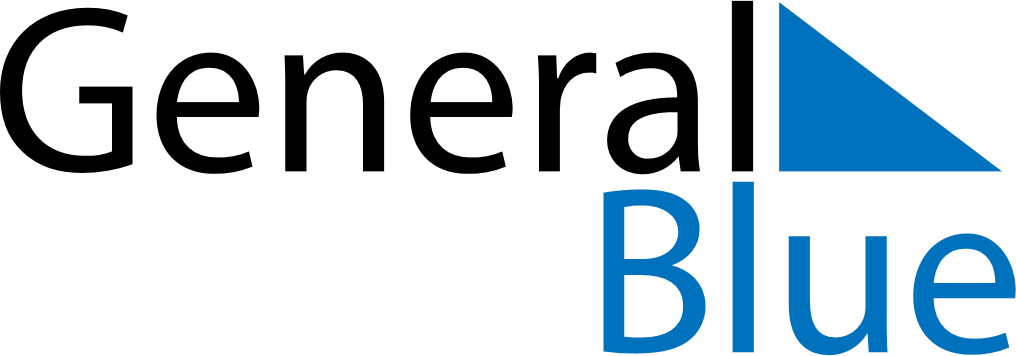 November 2024November 2024November 2024VietnamVietnamMondayTuesdayWednesdayThursdayFridaySaturdaySunday123456789101112131415161718192021222324Vietnamese Teacher’s Day252627282930